                     PROPERTY RISK ASSESSMENT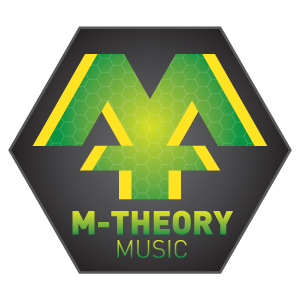 M-Theory Music, Moorside Community Centre
Urquhart Road, Thatcham, Berkshire, RG19 4RE Assessment carried out by: Dan Carter (Head of Youth Activities) September 2019 Review date: September 2020What are the hazards?Who might be harmed and how?Existing control measurersCurrent risk ratingFurther action necessary?Revised risk ratingAction deadlineNotesSlips, trips & fallsSlips, trips & fallsSlips, trips & fallsSlips, trips & fallsSlips, trips & fallsSlips, trips & fallsSlips, trips & fallsSlips, trips & fallsStep up from car park to front of buildingUsers of the centre might suffer injuries such as fractures or bruising when entering from car park Lighting in car park and on entrance door
LowNo further action requiredLowN/AWhat are the hazards?Who might be harmed and how?Existing control measurersCurrent risk ratingFurther action necessary?Revised risk ratingAction deadlineNotesSlips, trips & falls continuedSlips, trips & falls continuedSlips, trips & falls continuedSlips, trips & falls continuedSlips, trips & falls continuedSlips, trips & falls continuedSlips, trips & falls continuedSlips, trips & falls continuedCracked paving slabs at front of buildingUsers of Moorside might suffer injuries such as fractures or bruising when entering from field Paving slabs maintained and monitoredSlabs kept weed free by building ownersLowContinue to monitor for signs of deterioration in slabs; report when necessaryLowN/AVehicle MovementVehicle MovementVehicle MovementVehicle MovementVehicle MovementVehicle MovementVehicle MovementVehicle MovementMovement of vehicles in car parkPedestrians could suffer serious injury if struck by cars entering/leaving car park or moving in itCar park well lit and kept free of obstructionsHedges kept cut well back to ensure maximum visibilityStaff to ensure young people do not play in car parkLowNo further action required LowN/AWhat are the hazards?Who might be harmed and how?Existing control measurersCurrent risk ratingFurther action necessary?Revised risk ratingAction deadlineNotesHazardous SubstancesHazardous SubstancesHazardous SubstancesHazardous SubstancesHazardous SubstancesHazardous SubstancesHazardous SubstancesHazardous SubstancesCleaning materialsThe cleaner risks skin problems or eye damage from direct contact with cleaning chemicalsMops, brushes and strong rubber gloves providedCleaning products marked “irritant” replaced with milder alternativesStaff advised to use products safely; eg follow label instructions and dilute properlyCleaning products stored securelyCOSHH sheets issued for all chemicals usedLowNo further action requiredLowN/AN/AWhat are the hazards?Who might be harmed and how?Existing control measurersCurrent risk ratingFurther action necessary?Revised risk ratingAction deadlineNotesElectricalElectricalElectricalElectricalElectricalElectricalElectricalElectricalElectrical appliancesUsers risk electric shock or burns from faulty equipment or installationFixed installations correctly installed by qualified electricianAll repairs carried out by qualified electricianPlug protectors in socketsPortable equipment checked for visible signs of damage before usePortable Appliance Test carried out annuallyPeriodic electrical safety test carried out by qualified electrician on the buildings electrics Users advised via hire agreement to ensure any electrical appliances brought by them to the premises and used there are safe, in good working order and used in a safe mannerLowNo further action requiredLowN/AWhat are the hazards?Who might be harmed and how?Existing control measurersCurrent risk ratingFurther action necessary?Revised risk ratingAction deadlineNotesStored EquipmentStored EquipmentStored EquipmentStored EquipmentStored EquipmentStored EquipmentStored EquipmentStored EquipmentEquipment stored on siteUsers could be injured by collapsing stacksUsers advised to stack all items left on site safely and securelyLowNo further action requiredLowN/AManual HandlingManual HandlingManual HandlingManual HandlingManual HandlingManual HandlingManual HandlingManual HandlingLifting and moving equipmentUsers may suffer back pain if they try and lift or move objects that are heavy or awkwardTrolleys available to move heavy equipment as requiredLowNo further action requiredLowN/AAsbestosAsbestosAsbestosAsbestosAsbestosAsbestosAsbestosAsbestosAsbestos only poses a risk if fibres are released into the air and inhaledUsers carrying out normal activities are at very low riskNo risk controls at present LowArrange for an asbestos survey to be carried out by owner of buildingLowPrior to any works being carried outWhat are the hazards?Who might be harmed and how?Existing control measurersCurrent risk ratingFurther action necessary?Revised risk ratingAction deadlineNotesFireFireFireFireFireFireFireFireFire within the premisesIf trapped users could suffer fatal injuries from smoke inhalation or burnsSeparate Fire Risk Assessment carried outLowEnsure any actions identified in the Fire Risk Assessment are carried out promptlyLowSee Fire Risk AssessmentLegionnaire’s DiseaseLegionnaire’s DiseaseLegionnaire’s DiseaseLegionnaire’s DiseaseLegionnaire’s DiseaseLegionnaire’s DiseaseLegionnaire’s DiseaseLegionnaire’s DiseaseCaused by legionella bacteriaUsers may catch infection caused by breathing in small droplets of water contaminated by the bacteriaNo high risk environments at the premisesLowIdentify and assess sources of riskOwner to prepare a course of action for preventing or controlling the riskLowN/A